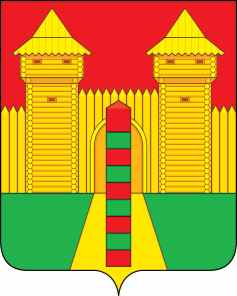 АДМИНИСТРАЦИЯ  МУНИЦИПАЛЬНОГО  ОБРАЗОВАНИЯ «ШУМЯЧСКИЙ  РАЙОН» СМОЛЕНСКОЙ  ОБЛАСТИРАСПОРЯЖЕНИЕот 18.06.2024г. № 205-р           п. ШумячиВ соответствии с Уставом муниципального образования «Шумячский район» Смоленской области, Положением о порядке управления и распоряжения муниципальной собственностью Шумячского района Смоленской области, утвержденным решением Шумячского районного Совета депутатов от 28.02.2018г. №11, на основании ходатайства Муниципального бюджетного общеобразовательного учреждения «Руссковская средняя школа» от 18.06.2024г. №24.  Прекратить право оперативного управления Муниципального бюджетного общеобразовательного учреждения «Руссковская средняя школа» на котельное оборудование (далее – Объекты):           2. Передать Объекты в казну муниципального образования «Шумячский район» Смоленской области.	3. Отделу экономики, комплексного развития и инвестиционной деятельности Администрации муниципального образования «Шумячский район» Смоленской области предоставить на утверждение акты приема-передачи Объектов и внести соответствующие изменения в реестр объектов муниципальной собственности муниципального образования «Шумячский район» Смоленской области.Глава муниципального образования«Шумячский район» Смоленской области                                          Д.А. КаменевО передаче муниципального имущества№ п/пНАИМЕНОВАНИЕ ОБЪЕКТАПервоначальная балансовая стоимостьОстаточная балансовая стоимостьДата выпуска/  год постройкиГод вводаИнвентарный номер1Трубная система котла КВТС -1 без колосников213000,001792752022202241013680262Насос К 100-65-200а СД с эл. дв.  18.5/300058574,880,002020202041013672643Насос К 45\30(с двигателем)15 200,000,0016.08.2010201011010400074Насос К 100-65-20034 146,840,00200620061101040795Насос К 100-65-20037 642,730,00200620061101040806Здание котельной(Регистрационный номер-67-67-06/128/2011-8648684341,322052501,2719971997